Board of Directors MEETING minutes
TUESDAY, January 16, 20185:30 P.M. Board MeetingBen Franklin Academy - Dana Library
Call-In Number (Listen Only): 1-857-232-0159 Participant Code: 453590MissionThe mission of Ben Franklin Academy is to develop young adults with character like America’s founding Renaissance man, Benjamin Franklin: well-read, scientifically curious, and civically engaged.VisionOur students will excel academically through a challenging, sequenced curriculum that emphasizes math, science, and literacy.  We will be a data driven institution, focusing on individual students.  Our students, teachers, parents, staff, and leaders will be held accountable for the success of our school.  Finally, we recognize that an education is incomplete without fostering the arts, sports, nature, and character.Strategic Goals1) Improve educational experience on continual basis; 2) Maintain financial stability; 3) Increase parent satisfaction and demand for enrollment; 4) Promote staff and professional development; 5) Maintain and develop facility; and 6) Renew Charter Contract by June 30, 2019.Enrollment Update: Current Fall 2019 Preschool Enrollment*This is currently only open to BFA families.  It will open to the public on Jan 17th.Board Directors Present: Bill Castor, Ann Citrin, Steve Haas and Burgandy Hodge Others in Attendance: Diana Simpson (Principal), Kristin Goldberg (Pre-School); Staci Erbaugh; Angie VanWyk; Mollie AndersonBill calls meeting to order at 5:35pmOpening (5 minutes) Welcome/AnnouncementsMission/VisionPledge of Allegiance Amend/Approve AgendaBryan moves to amend the agenda to include the identification and confirmation of the next Treasurer and President Steve moves to remove the review of the Asset Management Policy and the Board of Directors Election policy and move them to the Consent AgendaAnn seconds the motionBryan moves to approve the amended agendaBurgandy seconds the motionThe motion to approve the amended agenda is unanimously approvedConsent Agenda (2 minutes) – Bill CastorApprove Minutes from the December 19, 2017 Board MeetingBryan moves to approve the Consent Agenda Bill seconds motionThe Consent Agenda is unanimously approved Open Comments (3 minutes/person) – Bryan Molen (Strategic Plan Goal #3)Remarks will be limited to three minutes per person.  Please see guidelines at end of agenda.Open comments submitted through the online form before noon Mountain Time on Tuesday, January 16, 2018, will be read at the meeting.No comments submitted online or in personParent Teacher Organization (PTO) Report (written report submitted) – Burgandy HodgeBoard Committee Reports (written reports submitted, as indicated) (Strategic Plan Goals #1-3 and 6) – 45 Minutes:Board Succession Committee (10 Minutes) – Bryan MolenTimeline and document needs reviewReview of Board strengths/needs matrix evaluationCommunity Events Committee (CEC) (written report submitted) – Ann CitrinNo written report submittedCurriculum Committee (meets in Fall, Winter and Spring; no written report submitted) – Bill CastorFundraising Committee (no written report submitted) – Kent BarwindGrant Committee (no written report submitted) – Steve HaasSchool Accountability Committee (SAC) (no written report submitted) – Steve HaasReview of the Parent Survey and provide feedback to the SACScience, Technology, Engineering and Mathematics (STEM) Committee (written report submitted) – Matt KeillorTechnology Committee (written report submitted) (10 minutes) – Matt Keillor Finance Committee – (no written report submitted) Kent Barwind and Halsley HoffFinance Committee UpdatesThe Finance Committee did not meet in January – no update for this meetingTreasurer’s Report (25 minutes) – Kent Barwind and Halsley Hoff (Strategic Plan Goals #2 and 6)School Sanitation and Hygiene (10 Minutes) – Bryan MolenBryan and Kent will work with Monty to get quotes for upgrade to faucets, soap dispensers and hand sanitizer systemsPrincipal’s Report (45 minutes) – Diana Simpson (Strategic Plan Goals #1-6)Discussions around wrapping the fence or planting trees along Plaza - seeking quotesDiscussions around creating a floating dress of choice day that can be earmarked for certain initiatives i.e. Disney tripSeeking proposal regarding a storage container greenhouse - will present to Board once ideas solidifiedDiana will follow upon quote to finish fence along west end of fieldDiscuss and vote on proposal to add an extra dress of choice day to raise funds for the Fallen Officer FundDiscussions around whether to keep this as a one-time event for this causeBill moves to approve proposal to add an extra dress of choice day to raise funds for Fallen Officer FundBurgandy seconds motionThe motion to approve the proposal for an extra dress of choice day is unanimously approvedBoard Training (15 minutes) – Bryan MolenModule 11:		Policy Development Module 21:		Grant Writing Policy Review (Strategic Plan Goals #1-3 and 6) (10 minutes) –  Steve HaasReview of Asset Management PolicyAsset Management Policy review moved to the Consent AgendaBoard of Directors Election PolicyBoard of Directors Election Policy review moved to the Consent AgendaUniform PolicyBryan moves to approve the revised Uniform Policy with Board revisionSteve seconds motionThe motion to approve the revised Uniform Policy with Board revision is unanimously approvedStudent Data Privacy Policy (5 minutes) – Final Review and Vote - Matt KeillorBill moves to approve the revised Student Data Privacy PolicyAnn seconds motionThe revised Student Data Privacy Policy is unanimously approved Legislative Update (5 minutes) – Steve HaasPresident and Treasurer Identification and Appointment (10 minutes)- Ann CitrinAnn moves to identify and confirm Bill Castor to remain as President of the Board for the 2018-2019 school yearSteve seconds motionThe motion to identify and confirm Bill Castor to remain as President is unanimously approvedBill moves to identify and confirm Steve Haas to the position of Treasurer for the 2018-2019 school yearBurgandy seconds motionThe motion to identify and confirm Steve Haas for the position of Treasurer is unanimously approved Board Responsibilities/Reminders (5 Minutes) – Bill CastorSummary (5 minutes) – Bill CastorCalendar:  January 17			Ben Franklin Birthday CelebrationJanuary 17			4th Grade MusicalJanuary 18			PTO Mtg.January 19			Parents Night OutJanuary 25			SAC Meeting & Ben’s BrigadeJanuary 31			First Grade MusicalFebruary 9			Doughnuts with DadFebruary 13			Parent-Teacher ConferencesFebruary 20			Next Board meeting	NewsletterBoard Communication Assignment (Update to Community About YTD Activities)Board will provide contribution to the newsletter in FebruaryReview Action ItemsReview Votes Review Future Board Agenda ItemsMulti-Committee Meeting (to be scheduled)Assign Responsible Board MemberBoard Training:  Modules Matt Keillor will conduct the modules for FebruaryAdjourn Bill moves to adjournAnn seconds the motionThe meeting is adjourned at 7:44pmAll Ben Franklin Academy (BFA) Board of Directors (Board) meetings are open to the public and are conducted in compliance with Colorado Open Meeting Requirements.The BFA Board works for the students, parents and patrons of BFA in promoting the vision and mission of the school. Community input that can help the Board meet the challenge of educating children to BFA’s high standards is always welcome.  Thus, the Board welcomes comments from members of the public during the public comment time set aside on the agenda on any topic.The Board may choose to respond to public comments during this open forum but is not required to do so.  The Board will only take action on items listed on the agenda. For other matters, the Board will receive comments only, and may, at its discretion, refer the matter or calendar the issue for future discussion.This is our opportunity to hear from students, parents and patrons for deliberation and discussion.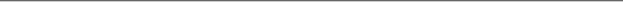 Date Modified: 2/10/2018GradeEnrolledWaitlist (18-19)K1045911033321046531046241011635104736127130788788650TOTAL900663Preschool ClassEnrollment/16WaitlistMWF AM 3150TR AM 3120MWF AM 41631TR AM 4149MWF PM 490TR PM 4120Preschool ClassEnrollment/16WaitlistMWF AM 380TR AM 3110MWF AM 4169TR AM 4162MWF PM 430TR PM 430